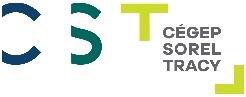 Planificateur de fin de session – Hiver 2024Note les dates importantes (examens, travaux à remettre, présentations, livres à avoir lus, etc.) pour la fin de session, question d’y voir plus clair! Et passe-nous au BAR si tu te sens dépassé·e par la fin de session, on a plein de trucs et astuces pour toi! 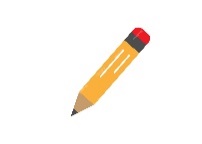 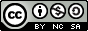 SEMAINEDIMANCHELUNDIMARDIMERCREDIJEUDIVENDREDISAMEDI11 - 1214 avril1415161718192012 - 1321 avril212223 242526	2713 - 1428 avril282930      Rédaction de français (pas de cours)12	3414 - 155 mai5678910111512 mai1213	14	15 Épreuve uniforme de français (pas de cours)16	17	 Fin des cours à     l'horaire régulier181619 mai1920       Congé férié21 Épreuves terminales 22 Épreuves terminales 23 Épreuves terminales24 Épreuves terminalesFin de la session 25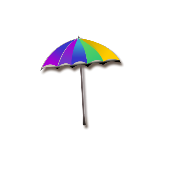 